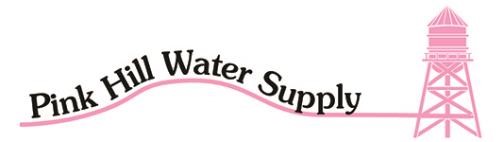 P.O. BOX 224 BELLS, TX, 75414 2019 DIRECTORS MEETING AGENDA THURSDAY MARCH 14TH 2019   7:00 PM MEETING CALLED TO ORDER AND ESTABLISH A QUORUM. READING OF AND ACTION ON MINUTES OF FEBRUARY 24TH 2019 DIRECTORS MEETING. 											ELECT OFFICERS ELECT CREDENTIALS COMMITTEE.  			DISCUSS ANY CHANGES ON SIGNERS ON THE CHECKING ACCOUNT:  ANY NEW OR OLD BUSINESS								SUGGESTED AGENDA ITEMS FOR NEXT MEETING. 	 NEXT MEETING WILL BE APRIL 11TH 2019  7:00PM									ADJOURN MEETING 